        Самарская область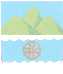 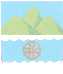    АДМИНИСТРАЦИЯГОРОДСКОГО ОКРУГА           ОКТЯБРЬСКПОСТАНОВЛЕНИЕ     от   27.06.2019г.  № 667О внесении изменений в постановлениеАдминистрации городского округа Октябрьск от 16.12.2015 № 1143 «Об утверждении муниципальной программы «Создание безбарьерной средыжизнедеятельности для инвалидов и других маломобильных граждан в городском округе Октябрьск» на 2017-2021 годы»В соответствии с Бюджетным кодексом Российской Федерации, Федеральным Законом от 06.10.2003 № 131-ФЗ «Об общих принципах организации местного самоуправления в Российской Федерации», Законом Самарской области от 10.02.2009 № 7-ГД «Об обеспечении беспрепятственного доступа маломобильных граждан к объектам социальной, транспортной и инженерной инфраструктур, информации и связи в Самарской области», в целях уточнения направлений расходования средств, предусмотренных на реализацию муниципальной программы «Создание безбарьерной среды жизнедеятельности для инвалидов и других маломобильных граждан в городском округе Октябрьск» на 2017-2021 годы,  руководствуясь Уставом городского округа Октябрьск Самарской областиПОСТАНОВЛЯЮ:1. Внести следующие изменения в постановление Администрации городского округа Октябрьск от 16.12.2015 № 1143 «Об утверждении муниципальной программы «Создание безбарьерной среды жизнедеятельности для инвалидов и других маломобильных граждан в городском округе Октябрьск» на 2017-2021 годы» (в редакции постановлений Администрации городского округа Октябрьск от 20.01.2016 № 20, 11.09.2017 № 1037, 07.06.2018 № 571, 25.12.2018 № 1535) (далее по тексту - Программа):1.1.  Приложение № 1 к Программе «Перечень мероприятий  муниципальной программы «Создание безбарьерной среды жизнедеятельности инвалидов и других маломобильных граждан в городском округе Октябрьск на 2017 – 2021 годы» изложить в новой редакции согласно приложению к настоящему постановлению.2. Опубликовать настоящее постановление в газете «Октябрьское время» и разместить его на официальном сайте Администрации городского округа Октябрьск Самарской области в сети «Интернет».3. Настоящее постановление вступает в силу со дня его официального опубликования.4. Контроль за исполнением настоящего постановления возложить на заместителя Главы городского округа – руководителя МКУ г.о.Октябрьск «Управление социального развития Администрации г.о.Октябрьск» Блюдину В.В.Глава городского округа      							   А.В. ГожаяГапетченко26196